КУРГАНСКАЯ ОБЛАСТЬПРИТОБОЛЬНЫЙ РАЙОНГЛАДКОВСКИЙ СЕЛЬСОВЕТГЛАДКОВСКАЯ СЕЛЬСКАЯ ДУМАот 30.06.2022 г.  № 9с. ГладковскоеО Положении «О порядке организации и проведения публичных слушаний, общественных обсуждений в Гладковском сельсовете»В соответствии со статьей 28 Федерального закона от 06.10.2003 N 131-ФЗ "Об общих принципах организации местного самоуправления в Российской Федерации", Уставом Гладковского сельсовета, Гладковского сельская ДумаРЕШИЛА:Утвердить Положение «О порядке организации и проведения публичных слушаний, общественных обсуждений в Гладковском сельсовете», согласно приложению.Решение Гладковской сельской Думы от 21.11.2019 г. N 20 «О Положении «О порядке организации и проведения публичных слушаний в Гладковском сельсовете» признать утратившим силу.Настоящее решение подлежит обнародованию в помещении Администрации Гладковского сельсовета, сельской, школьной библиотеке, доме культуры, клубе.Председатель Гладковской сельской Думы                                                                                           С.В. Зеновьев Глава Гладковского сельсовета                                         Н.М.Кириллов                                                                       Приложение к решению Гладковской сельской                                                                        Думы от 30.06.2022 г.                                              положении»о порядке                                                                                                                                                                                                                                                                                                                                       организации и проведения публичных слушаний,                                                                       общественных обсуждений в Гладковском                                                                                                  сельсоветеПоложениео порядке организации и проведения публичных слушаний, общественных обсуждений в Гладковском сельсоветеСтатья 1. Общие положенияПубличные слушания, общественные обсуждения - это одна из форм реализации населением Гладковского сельсовета своего конституционного права на местное самоуправление.Публичные слушания, общественные обсуждения проводятся в соответствии с Конституцией Российской Федерации, федеральными законами, законами Курганской области, а также в соответствии с Уставом Гладковского сельсовета и настоящим Положением о порядке организации и проведения публичных слушаний, общественных обсуждений в Гладковском сельсовете (далее — Положение).Не допускается принятие муниципального правового акта, проект которого выносится на публичные слушания, общественные обсуждения до получения результатов публичных слушаний, общественных обсуждений.Статья 2. Цели проведения публичных слушаний, общественных обсуждений Публичные слушания, общественные обсуждения проводятся с целью:информирования	населения	о	предполагаемых	решениях	органов	местногосамоуправления;выявления общественного мнения по теме и вопросам, выносимым на публичные слушания, общественные обсуждения;осуществления взаимодействия органов местного самоуправления с населением;подготовки предложений и рекомендаций по обсуждаемому муниципальному правовому акту;соблюдения права человека на благоприятные условия жизнедеятельности, прав и законных интересов правообладателей земельных участков и объектов капитального строительства.Статья 3. Вопросы, выносимые на публичные слушания, общественные обсужденияНа публичные слушания в порядке, предусмотренном настоящим Положением, должны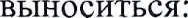 проект Устава Гладковского сельсовета, а также проект муниципального нормативного правового акта о внесении изменений и дополнений в данный Устав, кроме случаев, когда в Устав Гладковского сельсовета вносятся изменения в форме точного воспроизведения положений Конституции Российской Федерации, федеральных законов, конституции (устава) или законов Курганской области в целях приведения данного Устава в соответствие с этими нормативными правовыми актами;проект бюджета Гладковского сельсовета и отчет о его исполнении;проект стратегии социально-экономического развития Гладковского сельсовета;вопросы о преобразовании Гладковского сельсовета, за исключением случаев, если в соответствии со статьей 13 Федерального закона от 06.10.2003 г. №. 131-ФЗ «Об общих принципах организации местного самоуправления в Российской Федерации» для преобразованиямуниципального	образования	требуется	получение	согласия	населения	муниципального образования, выраженного путем голосования либо на сходах граждан.На общественные обсуждения могут выноситься:общественно значимые вопросы местного значения;проекты решений органов местного самоуправления.На общественные обсуждения или публичные слушания выносятся вопросы:1) по проектам генеральных планов, проектам правил землепользования и настройки, проектам планировки территории, проектам межевания территории, проектам правил благоустройства территории, проектам, предусматривающим внесение изменений в один из указанных утвержденных документов, проектам решемий о предоставлении разрешения на условно разрешенный вид использования земельного участка или объекта капитального строительства, проектам решений о предоставлении разрешения на отклонение от предельных параметров разрешенного строительства, реконструкции объектов капитального строительства, вопросам изменения одного вида разрешенного использования земельных участков и объектов капитального строительства на другой вид такого использования при отсутствии утвержденных правил землепользования и застройки проводятся публичные слушания или общественные обсуждения в соответствии с законодательством о градостроительной деятельности.На публичные слушания и (или) общественные обсуждения могут выноситься иные вопросы местного значения и проекты муниципальных правовых актов, требующие учета интересов населения поселения .На публичные слушания не могут быть вынесены вопросы:относящиеся в соответствии с действующим законодательством к ведению Российской Федерации, Курганской области, к совместному ведению Российской Федерации и Курганской области;противоречащие Конституции РФ, общепризнанным нормам и принципам международного права, действующему федеральному законодательству, Уставу и законам Курганской области;противоречащие общепризнанным нормам морали и нравственности;о доверии или недоверии органам и должностным лицам местного самоуправления, об их поддержке или ответственности.Статья 4. Инициаторы проведения публичных слушанийПубличные слушания могут проводиться по инициативе:населения Гладковского селъсовета;Гладковской сельской Думы;Главы Гладковского сельсовета.Публичные слушания, проводимые по инициативе населения или Гладковской сельской Думой, назначаются Гладковской сельской Думой, а по инициативе Главы Гладковского сельсовета — Главой Гладковского сельсовета.Статья S. Порядок реализации инициативы населения по проведению публичныхслушаний.С инициативой о проведении публичных слушаний по проекту муниципального правового акта может выступить каждый гражданин Российской Федерации.С инициативой о проведении публичных слушаний от имени населения обращается инициативная группа в составе не менее 7 жителей Гладковского сельсовета, обладающих избирательным правом. В поддержку инициативы проведения публичных слушаний инициативная rpyппa представляет в Гладковскую сельскую Думу подписи (форма подписного листа представлена в приложении 1 к настоящему Положению) не менее 3 процентов жителей Гладковского сельсовета, обладающих избирательным правом.Созданная в соответствии с требованиями настоящего Положения инициативная группа подает в Гладковскую сельскую Думу, ходатайство, отвечающее требованиям части 4 настоящей статьи.В ходатайстве инициативной группы о проведении публичных слушаний должны быть указаны:фамилия, имя, отчество, адрес места жительства каждого члена инициативной группы,вопрос, выносимый на публичные слушания,обоснование необходимости проведения публичных слушаний,предлагаемый состав выступающих на публичных слушаниях.К ходатайству прилагается проект муниципального правового акта, выносимого на публичные слушания, информационные и аналитические материалы, относящиеся к теме публичных слушаний, подписные листы с подписями жителей Гладковского сельсовета, копия протокола заседания инициативной группы, на котором было принято решение об инициативе проведения публичных слушаний; избран представитель, уполномоченный представлять интересы инициативной группы.Boпpoc о назначении публичных слушаний должен быть рассмотрен Гладковской сельской Думой не позднее чем через 30 календарных дней со дня поступления ходатайства инициативной группы.На заседание Гладковской сельской Думы, кроме инициативной группы, в обязательном порядке приглашаются специалисты, эксперты, должностные лица, в компетенции которых находятся вопросы, предлагаемые к рассмотрению на публичных слушаниях.По результатам рассмотрения Гладковской сельская Душа принимает одно из решений:назначить публичные слушания;отказать в назначении публичных слушаний.Основанием для отказа в назначении публичных слушаний является:нарушение требований, установленных настоящим Положением;несоответствие проекта муниципального правового акта, выносимого на публичные слушания, Конституции Российской Федерации, федеральным законам, законам Курганской области, Уставу Гладковского сельсовета.В случае принятия Гладковской сельской Думой решения об отказе в назначении публичных слушаний данное решение направляется членам инициативной группы в течение 15 календарных дней со дня его принятия. В решении должны быть указаны причины отказа в назначении публичных слушаний.Статья 6. Назначение публичных слушанийПубличные слушания назначаются решением Гладковской сельской Думы или постановлением Главы Гладковского сельсовета.При назначении публичных слушаний Гладковского сельской Думой вопрос рассматривается на очередном заседании в соответствии с регламентом Гладковской сельскойДумы	Решение о назначении публичных слушаний принимается большинством голосов от установленной численности депутатов.В нормативном акте о назначении публичных слушаний должны в обязательном порядке указываться:вопрос либо проект муниципального правового акта, выносимый на публичные слушания;дата, время и место проведения публичных слушаний;сроки и место представления предложений и замечаний по вопросам, обсуждаемым па публичных слушаниях, заявок на участие в публичных слушаниях;Дата проведения публичных слушаний назначается таким образом, чтобы период со дня принятия решения о назначении публичных слушаний до даты их проведения не превышал 30 дней и не был менее 20 дней.Решение Гладковской сельской Думы, постановление Главы Гладковского сельсовета о назначении публичных слушаний, с указапием времени и места проведения публичных слушаний, а также проект муниципального правового акта, выносимого на публичные слушания, не позднее, чем за 7 календарных дней до дня проведения публичных слушаний, подлежат официальному опубликованию (обнародованию).С момента опубликования решения Гладковской сельской Думы, постановления Главы Гладковского сельсовета о проведении публичных слушаний жители Гладковского сельсовета, имеющие право па участие в публичных слушаниях, считаются оповещенным о времени и месте проведения публичных слушаний.Проект муниципального правового акта размещается на официальном сайте Администрации Гладковского сельсовета с учетом положений Федерального закона от 9 февраля 2009 года N 8-ФЗ «Об обеспечении доступа к информации о деятельности государственных органов и органов местного самоуправления», для представления возможности жителями сельсовета своих замечаний и предложений по вынесенному на обсуждение проекту муниципального правового акта, в том числе посредством официального сайта, другие меры, обеспечивающие участие в публичных слушаниях жителей поселения, опубликование (обнародование) результатов публичных слушаний, включая мотивированное обоснование принятых решений, в том числе посредством их размещения на официальном сайте.Для размещения материалов и информации, указанных в части 5 настоящей статьи, обеспечения возможности представления жителями сельсовета своих замечаний и предложений по проекту муниципального правового акта, а также для участия жителей поселения в публичных слушаниях с соблюдением требований об обязательном использовании для таких целей официального сайта может использоваться федеральная государственная информационная система «Единый портал государственных п муниципальных услуг (функций)», порядок использования которой для целей настоящей статьи устанавливается Правительством Российской Федерации.»Статья 7. Назначение общественных обсуждений1. Общественное обсуждение назначается правовым актом инициатора общественного обсуждения, в котором должна содержаться следующая информация:общественно значимый(е) вопрос(ы) и (или) проект(ы) решения(й) органов местного самоуправления, муниципальных организаций, иных органов и организаций Глядянского сельсовета, осуществляющих в соответствии с федеральными законами отдельные публичные полномочия, по которому инициируется проведение общественного обсуждения;способ проведения общественного обсуждения;место, дата, время начала и окончания проведения общественного обсуждения.Статья 8. Организация подготовки публичных слушанийОрганизация проведения публичных слушаний возлагается на инициаторов проведения публичных слушаний.В случае если публичные слушания проводятся по инициативе Гладковской сельской Думы, Главы Гладковского сельсовета — на специалиста Администрации Гладковского сельсовета, к компетенции которого относится выносимый на публичные слушания вопрос.Организация проведения публичных слушаний по инициативе населения осуществляется ими самостоятельно.Публичные слушания могут проводиться в рабочее время.Проведение публичных слушаний в нерабочие, праздничные дни не допускается.Орган местного самоуправления, принявший решение о назначении публичных слушаний, определяет выступающих на публичных слушаниях с учетом предложений, поступивших от населения, а также список должностных лиц, специалистов, организаций, представителей общественности, приглашаемых к участию в публичных слушаниях.Участникам публичных слушаний обеспечивается возможность высказать свое мнение по проекту муниципального правового акта, вынесенного на публичные слушания.Статья 9. Порядок проведения публичных слушанийПубличные слушания проводятся публично и открыто в назначенное время, дату и в определенном месте.Публичные слушания проводятся в помещении, пригодном для размещения в нем представителей различных гpyпп населения, права и законные интересы которых затрагивают вопросы, вынесенные на публичные слушания. Организатор слушаний не вправе ограничить доступ в помещение заинтересованных лиц или их представителей.На публичных слушаниях председательствует Глава Гладковского сельсовета либо иное лицо, определяемое органом местного самоуправления, назначившим публичные слушания.Председательствующий на публичных слушаниях открывает слушания, оглашает темупубличных слушаний, перечень вопросов, выносимых на публичные слушания, инициаторов проведения публичных слушаний, предлагает порядок проведения слушаний и регламент работы, представляет себя, секретаря публичных слушаний, приглашенных.Секретарь публичных слушаний ведет протокол публичных слушаний. При ведении протокола секретарь может использовать видео- или аудиозапись.Для организации обсуждений председательствующий объявляет вопрос, по которому проводится обсуждение, и предоставляет слово участникам публичных слушаний с правом выступления для аргументации своих предложений по теме публичных слушаний.На публичных слушаниях обсуждаются только вопросы и (или) проекты нормативных актов, опубликованные в установленном настоящим Положением порядке. Первое слово на публичных слушаниях предоставляется представителю (представителям) органа, проект муниципального правового акта которого является предметом публичных слушаний. В случае если публичные слушания проводятся по инициативе населения, первое слово предоставляется представителю инициативной группы.Участники публичных слушаний вправе направлять на имя инициаторов публичных слушаний предложения и замечания, касающиеся вопросов, вынесенных на публичные слушания, в письменной форме.Все присутствующие на публичных слушаниях граждане, представители организаций, учреждений, общественных объединений имеют право высказывать свои предложения, замечания по рассматриваемым вопросам, в порядке предусмотренным регламентом проведения публичного слушания.Все поступившие замечания и предложения учитываются и выносятся на обсуждение всех участников публичного слушания, после чего ставится на голосование итоговый результат и публичные слушания объявляются закрытыми.Статья 10. Организация проведения общественных обсужденийОбщественные обсуждения проводятся с обязательным участием уполномоченных лиц органов местного самоуправления, муниципальных организаций, иных органов и организаций, осуществляющих в соответствии с федеральными законами отдельные публичные полномочия, представителей граждан и общественных объединений, интересы которых затрагиваются соответствующим решением.Общественное обсуждение проводится с привлечением к участию в нем представителей различных профессиональных и социальных групп, в том числе лиц, права и законные интересы которых затрагивает или может затронуть решение, проект которого выносится на общественное обсуждение.Общественное обсуждение проводится публично и открыто. Участники общественного обсуждения вправе свободно выражать свое мнение и вносить предложения по вопросам, вынесенным на общественное обсуждение. Общественное обсуждение указанных вопросов может проводиться через средства массовой информации, в том числе через информационно- телекоммуникационную сеть "Интернет".Порядок проведения общественного обсуждения устанавливается его организатором в соответствии с Федеральным законом от 21 июля 2014 г. N 212-ФЗ "Об основах общественного контроля в Российской Федерации", другими федеральными законами и иными нормативными правовыми актами Российской Федерации, законами и иными нормативными правовыми актами Курганской области, нормативными правовыми актами Глядянского сельсовета.Организатор общественного обсуждения заблаговременно обнародует информацию о вопросе, выносимом на общественное обсуждение, сроке, порядке его проведения и определения его результатов.При этом организатор обеспечивает всем участникам общественного обсуждения свободный доступ к имеющимся в его распоряжении материалам, касающимся вопроса, выносимого на общественное обсуждение.Статья 11. Результаты публичных слушанийПо результатам публичных слушаний их организатор составляет итоговый документ (протокол), содержащий обобщенную информацию о ходе публичных слушаний, в том числе о мнениях их участников, поступивших предложениях и заявлениях, об одобренных большинством участников слушаний рекомендациях.Протокол публичных слушаний должен быть оформлен не позднее 5 календарных дней со дня проведения и содержать позиции, мнения, замечания и предложения участников публичных слушаний по всем вопросам, выносимым на публичные слушания. Протокол подписывается председателем и секретарем публичных слушаний.Инициаторы проведения публичных слушаний в срок не позднее 5 календарных дней со дня оформления протокола публичных слушаний передают должностным лицам Администрации Гладковского сельсовета, в ведении которых находятся вынесенные на публичные слушания вопросы, для рассмотрения и анализа поступивших в ходе публичных слушании предложений и замечаний.В срок не позднее 5 календарных дней со дня получения протокола должностное лицо Администрации Гладковского сельсовета дает заключение о результатах публичных слушаний с мотивированным обоснованием принятого решения, подписываемое Главой Гладковского сельсовета, согласно приложению 2 к настоящему Положению.Для подготовки заключения и проведения экспертизы должностное лицо имеет право привлекать к работе экспертов, специалистов различных организаций независимо от организационно-правовой формы и формы собственности.Заключение о результатах публичных слушаний передается в Администрацию Гладковского сельсовета.Заключение о результатах публичных слушаний подлежит официальному опубликованию (обнародованию) не позднее чем через 30 календарных дней со дня окончания публичных слушаний в порядке, установленном Уставом Гладковского сельсовета, настоящим Положением и размещается на официальном сайте Администрации Гладковского сельсовета в информационно- телекоммуникационной сети «Интернет».Заключение о результатах публичных слушаний, протокол публичных слушаний и материалы, собранные в ходе подготовки и проведения публичных слушаний, хранятся в Администрации Гладковского сельсовета.Статья 12. Результаты общественных обсужденийПо результатам общественного обсуждения его организатор подготавливает итоговый документ - протокол, который направляется на рассмотрение в органы местного самоуправления Гладковского сельсовета и обнародуется в соответствии с Федеральным законом от 21 июля 2014 года N 2І2-ФЗ "Об основах общественного контроля в Российской Федерации", в том числе размещается в информационно-телекоммуникационной сети "Интернет".Органы местного самоуправления в соответствии с компетенцией, обязаны рассмотреть направленный им итоговый документ (протокол), подготовленный по результатам общественного обсуждения, и в установленный законодательством Российской Федерации срок направить организатору общественного обсуждения обоснованный ответ.В случаях, предусмотренных федеральными законами и иными нормативными правовыми актами Российской Федерации, законами и иными нормативными правовыми актами Курганской области, нормативными правовыми актами Гладковского сельсовета, органы местного самоуправления Гладковского сельсовета учитывают предложения, рекомендации и выводы, содержащиеся в этих документах.В случаях, предусмотренных федеральными законами и иными нормативными правовыми актами Российской Федерации, законами и иными нормативными правовыми актами Курганской области, нормативными правовыми актами Гладковского сельсовета, предложения, рекомендации и выводы, содержащиеся в итоговых документах, учитываются при оценке эффективности деятельности муниципальных организаций.Статья 13. Заключительные положенияНастоящее Положение является обязательным для органов местного самоуправления, должностных лиц органов местного самоуправления, представительного органа местного самоуправления, граждан, общественных объединений и организаций независимо от организационно-правовой формы и формы собственности, расположенных на территории Гладковского сельсовета.Приложение 1к Положению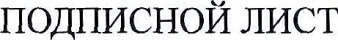 Мы,  нижеподписавшиеся, поддерживаем  предложение  инициативной  группы  гражданГладковского сельсовета, о вынесении на публичные слушания проекта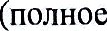 на  ено  ние муни	о  п а	о  аПодписной лист заверяю:(фамилия, имя, отчество (полностью), адрес места жительства,серия и номер выдачи паспорта или заменяющего его документа лица, являющегося руководителем инициативной группы)Заключениео результатах публичных слушанииПриложение 2 к ПоложениюПубличные	слушания	назначены	решением		Гладковской	сельской	Думы/ постановлением Главы Гладковского сельсовета) от « 	»	20 	г. № 	Тема публичных слушаний:Дата проведения публичных слушаний « 	» 	20 	г.Должностное лицо Администрации Гладковского сельсовета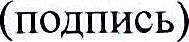 Глава Гладковского сельсовета	Ф.И.О.N.п/пФамилия, имя, отчество (полностью)Год	(ввозрасте 18 лет на день сбора подписей- день	имесяц)рожденияАдрес	места жительстваСерия и номер паспорта или заменяющего его документаПодписьДата внесения подписи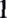 234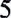 67Х.п/пВопросы, вынесенные на обсуждениеПредложения	и дата их вынесенияПредложениеВнесено (поддержано)Итоги рассмотрени:Формулировка вопросаТекст предложенияТекст предложенияФ.И.О. участника публичньгх слуіианий Ф.И.О. участникапубличных слушанийФормулировка вопросаТекст предложенияТекст предложенияФ.И.О. участника публичных слушаний Ф.И.О.	участникапубличных слуніаний